السيرة الذاتية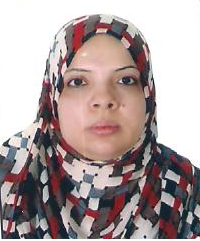 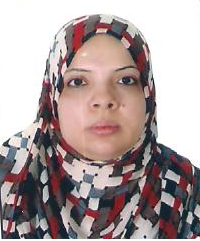 الاسم الرباعي : شذى مثنى علوان محمد.تاريخ الولادة : 20/5/1979.الشهادة : الدكتوراه                                                تاريخ الحصول عليها : 21/11/2018.لتخصص العام : بكالوريوس لغة عربية  .                       التخصص الدقيق :دكتوراه طرائق تدريس اللغة العربية.اللقب العلمي : استاذ.                                             تاريخ الحصول علية : 23/12/2020.عدد سنوات الخدمة في التعليم العالي :  15 سنة و 9 اشهر.البريد الالكتروني :shatha.mu79@gmail.com الجهة المانحة للشهادة البكالوريوس :  جامعة ديالى / كلية التربية. الجهة المانحة للشهادة الماجستير : جامعة ديالى / كلية التربية.الجهة المانحة للشهادة الدكتوراه : جامعة ديالى /كلية التربية الاساسية/قسم اللغة العربية.عنوان رسالة الماجستير : اثر تدريس قواعد اللغة العربية بالطريقة التوليفية في التحصيل وانتقال اثر التعلم والاحتفاظ لدى طالبات الصف الخامس الادبي.عنوان رسالة الدكتوراه : فاعلية برنامج تعليمي علاجي لصعوبات تدريس مادة الصرف ادى طلبة كليات التربية على وفق اساليب التقويم .الوظائف التي شغلها : الجامعات او المعاهد التي درس فيهاالمقررات الدراسية التي قام بتدريسهاالمقررات الدراسية التي قام بتطويرها او ساهم في تطويرها : المؤتمرات والندوات العلمية والورش التي شارك فيها :المجلات العلمية ومجلات (impact factors) التي قام بالنشر فيها:ابداعات او نشاطات حصل فيها على (جوائز/شهادات تقديرية/كتب شكر) : التأليف والترجمة :اللغات التي يجيدها:اللغة العربية.اللغة الانكليزية.تالوظيفةمكان العملالفترة من - الى1تدريسيجامعة ديالى/كلية التربية للعلوم الانسانية/قسم العلوم التربوية والنفسية.3/1/2006 – الى الان2مقررة دراسات علياجامعة ديالى/كلية التربية للعلوم الانسانية/قسم العلوم التربوية والنفسية.24/12/2019- الى الانتالجهة (الجامعة/الكلية /المعهد)الفترة من - الىملاحظات1جامعة ديالى /كلية التربية /قسم العلوم التربية والنفسية3/1/2006 – الى الانتالجامعة الكليةالقسمالمادةالسنة الدراسية1ديالىالتربيةالحاسباتاسس تربية 2006-20072ديالىالتربية كيمياءاسس تربية /منهج بحث2006-20073ديالىالتربية للعلوم الانسانيةاللغة العربية اسس تربية/علم نفس/ادارة تربوية2008-20134ديالىالتربية للعلوم الانسانيةعلوم القراءن الارشاد التربوي/اسس تربية/طرئق تدريس2013-20145ديالىالتربية للعلوم الانسانيةالعلوم التربوية والنفسيةالارشاد النفسي والتربوي2015-20176ديالىالتربية للعلوم الانسانيةالعلوم التربوية والنفسية وقسم اللغة العربية علم النفس المعرفي وطرائق تدريس اللغة العربية2018-20197ديالىالتربية للعلوم الانسانيةالعلوم التربوية والنفسية وقسم اللغة العربية علم النفس المعرفي وطرائق تدريس اللغة العربية2019-20208ديالىالتربية للعلوم الانسانيةاللغة العربيةمادة طرائق تدريس /ماجستير 2019-2020تالجامعة الكليةالقسمالمادةالسنة الدراسية1ديالىالتربية الاساسيةاللغة العربيةالتعليم الاساس2014تالعنوان مكان الانعقاد نوع المشاركة (بحث-حضور)السنة1المؤتمر العلمي السابعكلية التربية للعلوم الانسانية /جامعة ديالىبحث25/26 نيسان 20122المؤتمر العلمي السادسكلية التربية الاصمعي/جامعة ديالىبحث14/15 نيسان 20103المؤتمر العلمي الرابع كلية التربية الاساسية / جامعة بابلبحث26 تشرين اول 20114المؤتمر العلمي الثالث لضمان الجودةجامعة الكوفة كلية التربيةبحث18-20 اذار 20125المؤتمر العلمي العاشركلية التربية للعلوم الانسانيةبحث10-11 نيسان 2019تاسم المجلة الدولةعنوان البحثالعدد الذي نشر فيهالسنة1الفتحالعراقاراء ابن سحنون في التربية والتعليم.2820072الفتحالعراقالطريقة التدريسية وعلاقتها باركان العملية التعليمية.2620063ديالىالعراقدراسة مقارنة بين طريقة سيدنا والتعليم الذاتي في تعليم تلاميذ الصف الخامس الابتدائي الاملاء.4720104الفتح العراقاثر اسلوبين تقويميين (تصحيحيين)في تعليم تلاميذ الصف الرابع الابتدائي الاملاء.4620115نسقالعراقفاعلية برنامج تعليمي علاجي لصعوبات تدريس مادة الصرف لدى طلبة كليات التربية على وفق اساليب التقويم.نشر20186نسقالعراقأثر استعمال استراتيجية البيت الدائري في تحصيل طالبات الصف الخامس الادبي في مادة البلاغة.نشر 20187الفتح العراقاثر المنظمات المعرفية التخطيطية في تحصيل مادة الاملاء لدى طالبات الصف الثاني المتوسط.منشور20188الفتح العراقاثر استراتيجية المكعبات الملونة في تحصيل طالبات الصف الاول المتوسط في مادة الاملاء.منشور20209ديالىالعراقفاعلية استراتيجية دائرة الاسئلة في تحصيل طالبات الصف الخامس الادبي في مادة الادب والنصوص.منشور2020تنوع الابداع او النشاطما حصل علية (جائزة/شهادة تقديرية/كتاب شكر)الجهة المانحةعنوان النشاط او الابداعالسنة1المؤتمر العلمي السادسشهادة تقديريةكلية التربية الاصمعيبحث20102المؤتمر العلمي السابعشهادة تقديريةكلية التربية للعلوم الانسانيةبحث20123المؤتمر العلمي الرابعشكر وتقديرجامعة بابل / كيلة التربية الاساسيةبحث20114المؤتمر العلمي الثالث شهادة تقديريةجامعة الكوفة /كلية التربيةبحث20125المؤتمر العلمي الرابعشهادة تقديريةجامعة كربلاء /كلية العوم الاسلاميةبحث20136المؤتمر العلمي الخامسشكر وتقديرجامعة بابل/كلية التربية الاساسيةبحث20127المؤتمر العلمي العاشرشهادة تقديريةكلية التربية للعلوم الانسانيةبحث2019تعنوان الكتاباسم دار النشر سنة النشر عدد الطبعاتمنهجية/غير منهجية1التدريس فن وعلم واخلاق.المطبعة المركزية/جامعة ديالى20092الكتابة والنشر العلمي الفعال مؤشرات الى الحصول على مقال نشر.المطبعة المركزية /جامعة ديالى20123تنمية طرائق الاستاذ الجامعي المطبعة المركزية /جامعة ديالى20144التعليم الاساس المرحلة الاولى / كليات التربية الاساسيةالمطبعة المركزية /جامعة ديالى2014منهجية5أخلاقيات البحث العلميالمطبعة المركزية /جامعة ديالى2015